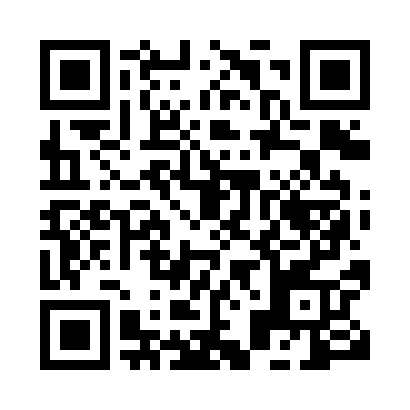 Prayer times for Anyang, ChinaWed 1 May 2024 - Fri 31 May 2024High Latitude Method: Angle Based RulePrayer Calculation Method: Muslim World LeagueAsar Calculation Method: ShafiPrayer times provided by https://www.salahtimes.comDateDayFajrSunriseDhuhrAsrMaghribIsha1Wed3:545:3012:204:057:108:402Thu3:535:2912:194:057:118:413Fri3:515:2812:194:057:128:424Sat3:505:2712:194:057:128:435Sun3:485:2612:194:067:138:446Mon3:475:2512:194:067:148:467Tue3:465:2412:194:067:158:478Wed3:445:2312:194:067:168:489Thu3:435:2212:194:067:178:4910Fri3:425:2112:194:067:178:5011Sat3:405:2012:194:067:188:5212Sun3:395:1912:194:077:198:5313Mon3:385:1812:194:077:208:5414Tue3:375:1712:194:077:218:5515Wed3:365:1612:194:077:228:5616Thu3:345:1612:194:077:228:5717Fri3:335:1512:194:077:238:5918Sat3:325:1412:194:077:249:0019Sun3:315:1412:194:087:259:0120Mon3:305:1312:194:087:269:0221Tue3:295:1212:194:087:269:0322Wed3:285:1212:194:087:279:0423Thu3:275:1112:194:087:289:0524Fri3:265:1012:194:087:299:0625Sat3:255:1012:194:097:299:0726Sun3:245:0912:204:097:309:0827Mon3:245:0912:204:097:319:0928Tue3:235:0812:204:097:319:1029Wed3:225:0812:204:097:329:1130Thu3:215:0812:204:107:339:1231Fri3:215:0712:204:107:339:13